Publicado en España el 11/08/2023 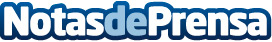 Razones para contratar una empresa especializada en la limpieza de garajes, por Grupo BerniLa limpieza y el mantenimiento de garajes son aspectos fundamentales que afectan directamente a la apariencia, seguridad y comodidad de cualquier espacioDatos de contacto:GRUPO BERNIRazones para contratar una empresa especializada en la limpieza de garajes657 96 94 93Nota de prensa publicada en: https://www.notasdeprensa.es/razones-para-contratar-una-empresa Categorias: Nacional Madrid Servicios Técnicos Hogar http://www.notasdeprensa.es